静宜大学-访学教师申请表姓 名中 文中 文性别性别性别□男(M)□女(F)□男(M)□女(F)□男(M)□女(F)姓 名英 文英 文职务/职称职务/职称职务/职称职务/职称出生日期出生日期 年     月    日 年     月    日 年     月    日 年     月    日出生地出生地出生地出生地学历学历学历学历通行证号码通行证号码通行证号码通行证号码通行证有效期通行证有效期通行证有效期通行证有效期所属学校名称所属学校名称所属学校名称所属学校名称主要研究方向主要研究方向主要研究方向主要研究方向在台期间在台期间在台期间在台期间自      年     月     日至       年      月     日自      年     月     日至       年      月     日自      年     月     日至       年      月     日自      年     月     日至       年      月     日自      年     月     日至       年      月     日自      年     月     日至       年      月     日自      年     月     日至       年      月     日自      年     月     日至       年      月     日自      年     月     日至       年      月     日通讯地址通讯地址通讯地址通讯地址联络邮箱联络邮箱联络邮箱联络邮箱手机号码手机号码手机号码手机号码WeChat IDWeChat IDWeChat IDWeChat IDQQ号QQ号访学申请类型访学申请类型访学申请类型访学申请类型访学申请类型访学申请类型访学申请类型访学申请类型访学申请类型访学申请类型访学申请类型访学申请类型访学申请类型□随团教师内容性质：1.管理贵校在静宜的学生(15名以上)2.仅单纯系所交流3.可旁听些许课程(须于开学第一周获得该课程教师同意)□随团教师内容性质：1.管理贵校在静宜的学生(15名以上)2.仅单纯系所交流3.可旁听些许课程(须于开学第一周获得该课程教师同意)□随团教师内容性质：1.管理贵校在静宜的学生(15名以上)2.仅单纯系所交流3.可旁听些许课程(须于开学第一周获得该课程教师同意)□随团教师内容性质：1.管理贵校在静宜的学生(15名以上)2.仅单纯系所交流3.可旁听些许课程(须于开学第一周获得该课程教师同意)□随团教师内容性质：1.管理贵校在静宜的学生(15名以上)2.仅单纯系所交流3.可旁听些许课程(须于开学第一周获得该课程教师同意)□研修教师内容性质：1.可提出客制化安排2.提供研修证明3.须缴交研修学习费NT$60,000(不含住宿、膳食、健康檢查、疫苗、在台保險等費用)4.住宿为校外宿舍，费用需视申请时所寻找到的空间而订。□研修教师内容性质：1.可提出客制化安排2.提供研修证明3.须缴交研修学习费NT$60,000(不含住宿、膳食、健康檢查、疫苗、在台保險等費用)4.住宿为校外宿舍，费用需视申请时所寻找到的空间而订。□研修教师内容性质：1.可提出客制化安排2.提供研修证明3.须缴交研修学习费NT$60,000(不含住宿、膳食、健康檢查、疫苗、在台保險等費用)4.住宿为校外宿舍，费用需视申请时所寻找到的空间而订。□研修教师内容性质：1.可提出客制化安排2.提供研修证明3.须缴交研修学习费NT$60,000(不含住宿、膳食、健康檢查、疫苗、在台保險等費用)4.住宿为校外宿舍，费用需视申请时所寻找到的空间而订。□研修教师内容性质：1.可提出客制化安排2.提供研修证明3.须缴交研修学习费NT$60,000(不含住宿、膳食、健康檢查、疫苗、在台保險等費用)4.住宿为校外宿舍，费用需视申请时所寻找到的空间而订。□研修教师内容性质：1.可提出客制化安排2.提供研修证明3.须缴交研修学习费NT$60,000(不含住宿、膳食、健康檢查、疫苗、在台保險等費用)4.住宿为校外宿舍，费用需视申请时所寻找到的空间而订。□研修教师内容性质：1.可提出客制化安排2.提供研修证明3.须缴交研修学习费NT$60,000(不含住宿、膳食、健康檢查、疫苗、在台保險等費用)4.住宿为校外宿舍，费用需视申请时所寻找到的空间而订。□研修教师内容性质：1.可提出客制化安排2.提供研修证明3.须缴交研修学习费NT$60,000(不含住宿、膳食、健康檢查、疫苗、在台保險等費用)4.住宿为校外宿舍，费用需视申请时所寻找到的空间而订。申请在静宜的系所申请在静宜的系所申请在静宜的系所申请在静宜的系所*请参考本校可申请之各专业网页(请择一填入)：http://www.mainlandchina.pu.edu.tw/app/super_pages.php?ID=school1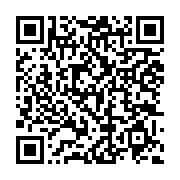 *请参考本校可申请之各专业网页(请择一填入)：http://www.mainlandchina.pu.edu.tw/app/super_pages.php?ID=school1*请参考本校可申请之各专业网页(请择一填入)：http://www.mainlandchina.pu.edu.tw/app/super_pages.php?ID=school1*请参考本校可申请之各专业网页(请择一填入)：http://www.mainlandchina.pu.edu.tw/app/super_pages.php?ID=school1*请参考本校可申请之各专业网页(请择一填入)：http://www.mainlandchina.pu.edu.tw/app/super_pages.php?ID=school1*请参考本校可申请之各专业网页(请择一填入)：http://www.mainlandchina.pu.edu.tw/app/super_pages.php?ID=school1*请参考本校可申请之各专业网页(请择一填入)：http://www.mainlandchina.pu.edu.tw/app/super_pages.php?ID=school1*请参考本校可申请之各专业网页(请择一填入)：http://www.mainlandchina.pu.edu.tw/app/super_pages.php?ID=school1*请参考本校可申请之各专业网页(请择一填入)：http://www.mainlandchina.pu.edu.tw/app/super_pages.php?ID=school1具体安排的期望(随团教师不须填写)具体安排的期望(随团教师不须填写)具体安排的期望(随团教师不须填写)具体安排的期望(随团教师不须填写)备注备注备注备注*入台后两周内，须进行健康检查与MMR疫苗之施打。*请附上学术经历资料。*入台后两周内，须进行健康检查与MMR疫苗之施打。*请附上学术经历资料。*入台后两周内，须进行健康检查与MMR疫苗之施打。*请附上学术经历资料。*入台后两周内，须进行健康检查与MMR疫苗之施打。*请附上学术经历资料。*入台后两周内，须进行健康检查与MMR疫苗之施打。*请附上学术经历资料。*入台后两周内，须进行健康检查与MMR疫苗之施打。*请附上学术经历资料。*入台后两周内，须进行健康检查与MMR疫苗之施打。*请附上学术经历资料。*入台后两周内，须进行健康检查与MMR疫苗之施打。*请附上学术经历资料。*入台后两周内，须进行健康检查与MMR疫苗之施打。*请附上学术经历资料。个人简历与学术经历：（如本栏篇幅不够，可附另页）：个人简历与学术经历：（如本栏篇幅不够，可附另页）：个人简历与学术经历：（如本栏篇幅不够，可附另页）：个人简历与学术经历：（如本栏篇幅不够，可附另页）：个人简历与学术经历：（如本栏篇幅不够，可附另页）：个人简历与学术经历：（如本栏篇幅不够，可附另页）：个人简历与学术经历：（如本栏篇幅不够，可附另页）：个人简历与学术经历：（如本栏篇幅不够，可附另页）：个人简历与学术经历：（如本栏篇幅不够，可附另页）：个人简历与学术经历：（如本栏篇幅不够，可附另页）：个人简历与学术经历：（如本栏篇幅不够，可附另页）：个人简历与学术经历：（如本栏篇幅不够，可附另页）：个人简历与学术经历：（如本栏篇幅不够，可附另页）：大陸地區人民入出臺灣地區申請書大陸地區人民入出臺灣地區申請書大陸地區人民入出臺灣地區申請書大陸地區人民入出臺灣地區申請書大陸地區人民入出臺灣地區申請書大陸地區人民入出臺灣地區申請書大陸地區人民入出臺灣地區申請書大陸地區人民入出臺灣地區申請書大陸地區人民入出臺灣地區申請書大陸地區人民入出臺灣地區申請書大陸地區人民入出臺灣地區申請書大陸地區人民入出臺灣地區申請書大陸地區人民入出臺灣地區申請書大陸地區人民入出臺灣地區申請書大陸地區人民入出臺灣地區申請書大陸地區人民入出臺灣地區申請書大陸地區人民入出臺灣地區申請書大陸地區人民入出臺灣地區申請書大陸地區人民入出臺灣地區申請書大陸地區人民入出臺灣地區申請書大陸地區人民入出臺灣地區申請書申請人資料姓名姓名姓名英文姓名
(與護照/通行證相同)英文姓名
(與護照/通行證相同)英文姓名
(與護照/通行證相同)英文姓名
(與護照/通行證相同)英文姓名
(與護照/通行證相同)申請人資料原名
(別名)原名
(別名)原名
(別名)性別□男□女□男□女□男□女出生地    省         縣    (市)       (市)    省         縣    (市)       (市)    省         縣    (市)       (市)    省         縣    (市)       (市)    省         縣    (市)       (市)    省         縣    (市)       (市)身分證明號碼身分證明號碼身分證明號碼申請人資料原名
(別名)原名
(別名)原名
(別名)性別□男□女□男□女□男□女出生地    省         縣    (市)       (市)    省         縣    (市)       (市)    省         縣    (市)       (市)    省         縣    (市)       (市)    省         縣    (市)       (市)    省         縣    (市)       (市)申請人資料出生年月日出生年月日出生年月日西元     年    月    日西元     年    月    日西元     年    月    日西元     年    月    日西元     年    月    日西元     年    月    日西元     年    月    日學 曆學 曆學 曆統一證號(無則免填)統一證號(無則免填)統一證號(無則免填)申請人資料出生年月日出生年月日出生年月日西元     年    月    日西元     年    月    日西元     年    月    日西元     年    月    日西元     年    月    日西元     年    月    日西元     年    月    日現 住
地 區現 住
地 區現 住
地 區□大陸  □港澳  □國外□大陸  □港澳  □國外□大陸  □港澳  □國外□大陸  □港澳  □國外申請人資料現  職現  職本職：(XX大學XX專業 教授/副教授…)本職：(XX大學XX專業 教授/副教授…)本職：(XX大學XX專業 教授/副教授…)本職：(XX大學XX專業 教授/副教授…)本職：(XX大學XX專業 教授/副教授…)本職：(XX大學XX專業 教授/副教授…)本職：(XX大學XX專業 教授/副教授…)本職：(XX大學XX專業 教授/副教授…)本職：(XX大學XX專業 教授/副教授…)本職：(XX大學XX專業 教授/副教授…)本職：(XX大學XX專業 教授/副教授…)本職：(XX大學XX專業 教授/副教授…)到職日期：(年/月)到職日期：(年/月)到職日期：(年/月)到職日期：(年/月)到職日期：(年/月)到職日期：(年/月)申請人資料居住地址居住地址居住地址居住地址電話電話申請人親屬狀況稱謂稱謂稱謂稱謂姓名出生年月日出生年月日出生年月日存歿職業職業職業現     住     地     址現     住     地     址現     住     地     址現     住     地     址現     住     地     址現     住     地     址現     住     地     址  電      話申請人親屬狀況父父父父申請人親屬狀況母母母母申請人親屬狀況配偶配偶配偶配偶申請人親屬狀況子女申請人親屬狀況子女申     報     事     項申     報     事     項一、依臺灣地區與大陸地區人民關係條例第七十七條規定：「大陸地區人民在臺灣地區以外之地區，犯內亂罪、外患罪，經許可進入臺灣地區，而于申請時據實申報者，免予追訴、處罰。」二、申請人現任或曾任大陸地區黨務、行政、軍事或具政治性機關（構）、團體之職務或為其成員者，請於本欄據實詳述。如未據實填寫，經查獲或遭人檢舉者，應負法律責任。□申請人未曾任大陸地區黨務、行政、軍事或具政治性機關（構）、團體之職務或為其成員者。□申請人曾任大陸地區黨務、行政、軍事或具政治性機關（構）、團體之職務或為其成員者，曾任職於                                　                     □申請人現任大陸地區黨務、行政、軍事或具政治性機關（構）、團體之職務或為其成員者，現任職於                                　                     一、依臺灣地區與大陸地區人民關係條例第七十七條規定：「大陸地區人民在臺灣地區以外之地區，犯內亂罪、外患罪，經許可進入臺灣地區，而于申請時據實申報者，免予追訴、處罰。」二、申請人現任或曾任大陸地區黨務、行政、軍事或具政治性機關（構）、團體之職務或為其成員者，請於本欄據實詳述。如未據實填寫，經查獲或遭人檢舉者，應負法律責任。□申請人未曾任大陸地區黨務、行政、軍事或具政治性機關（構）、團體之職務或為其成員者。□申請人曾任大陸地區黨務、行政、軍事或具政治性機關（構）、團體之職務或為其成員者，曾任職於                                　                     □申請人現任大陸地區黨務、行政、軍事或具政治性機關（構）、團體之職務或為其成員者，現任職於                                　                     一、依臺灣地區與大陸地區人民關係條例第七十七條規定：「大陸地區人民在臺灣地區以外之地區，犯內亂罪、外患罪，經許可進入臺灣地區，而于申請時據實申報者，免予追訴、處罰。」二、申請人現任或曾任大陸地區黨務、行政、軍事或具政治性機關（構）、團體之職務或為其成員者，請於本欄據實詳述。如未據實填寫，經查獲或遭人檢舉者，應負法律責任。□申請人未曾任大陸地區黨務、行政、軍事或具政治性機關（構）、團體之職務或為其成員者。□申請人曾任大陸地區黨務、行政、軍事或具政治性機關（構）、團體之職務或為其成員者，曾任職於                                　                     □申請人現任大陸地區黨務、行政、軍事或具政治性機關（構）、團體之職務或為其成員者，現任職於                                　                     一、依臺灣地區與大陸地區人民關係條例第七十七條規定：「大陸地區人民在臺灣地區以外之地區，犯內亂罪、外患罪，經許可進入臺灣地區，而于申請時據實申報者，免予追訴、處罰。」二、申請人現任或曾任大陸地區黨務、行政、軍事或具政治性機關（構）、團體之職務或為其成員者，請於本欄據實詳述。如未據實填寫，經查獲或遭人檢舉者，應負法律責任。□申請人未曾任大陸地區黨務、行政、軍事或具政治性機關（構）、團體之職務或為其成員者。□申請人曾任大陸地區黨務、行政、軍事或具政治性機關（構）、團體之職務或為其成員者，曾任職於                                　                     □申請人現任大陸地區黨務、行政、軍事或具政治性機關（構）、團體之職務或為其成員者，現任職於                                　                     一、依臺灣地區與大陸地區人民關係條例第七十七條規定：「大陸地區人民在臺灣地區以外之地區，犯內亂罪、外患罪，經許可進入臺灣地區，而于申請時據實申報者，免予追訴、處罰。」二、申請人現任或曾任大陸地區黨務、行政、軍事或具政治性機關（構）、團體之職務或為其成員者，請於本欄據實詳述。如未據實填寫，經查獲或遭人檢舉者，應負法律責任。□申請人未曾任大陸地區黨務、行政、軍事或具政治性機關（構）、團體之職務或為其成員者。□申請人曾任大陸地區黨務、行政、軍事或具政治性機關（構）、團體之職務或為其成員者，曾任職於                                　                     □申請人現任大陸地區黨務、行政、軍事或具政治性機關（構）、團體之職務或為其成員者，現任職於                                　                     一、依臺灣地區與大陸地區人民關係條例第七十七條規定：「大陸地區人民在臺灣地區以外之地區，犯內亂罪、外患罪，經許可進入臺灣地區，而于申請時據實申報者，免予追訴、處罰。」二、申請人現任或曾任大陸地區黨務、行政、軍事或具政治性機關（構）、團體之職務或為其成員者，請於本欄據實詳述。如未據實填寫，經查獲或遭人檢舉者，應負法律責任。□申請人未曾任大陸地區黨務、行政、軍事或具政治性機關（構）、團體之職務或為其成員者。□申請人曾任大陸地區黨務、行政、軍事或具政治性機關（構）、團體之職務或為其成員者，曾任職於                                　                     □申請人現任大陸地區黨務、行政、軍事或具政治性機關（構）、團體之職務或為其成員者，現任職於                                　                     一、依臺灣地區與大陸地區人民關係條例第七十七條規定：「大陸地區人民在臺灣地區以外之地區，犯內亂罪、外患罪，經許可進入臺灣地區，而于申請時據實申報者，免予追訴、處罰。」二、申請人現任或曾任大陸地區黨務、行政、軍事或具政治性機關（構）、團體之職務或為其成員者，請於本欄據實詳述。如未據實填寫，經查獲或遭人檢舉者，應負法律責任。□申請人未曾任大陸地區黨務、行政、軍事或具政治性機關（構）、團體之職務或為其成員者。□申請人曾任大陸地區黨務、行政、軍事或具政治性機關（構）、團體之職務或為其成員者，曾任職於                                　                     □申請人現任大陸地區黨務、行政、軍事或具政治性機關（構）、團體之職務或為其成員者，現任職於                                　                     一、依臺灣地區與大陸地區人民關係條例第七十七條規定：「大陸地區人民在臺灣地區以外之地區，犯內亂罪、外患罪，經許可進入臺灣地區，而于申請時據實申報者，免予追訴、處罰。」二、申請人現任或曾任大陸地區黨務、行政、軍事或具政治性機關（構）、團體之職務或為其成員者，請於本欄據實詳述。如未據實填寫，經查獲或遭人檢舉者，應負法律責任。□申請人未曾任大陸地區黨務、行政、軍事或具政治性機關（構）、團體之職務或為其成員者。□申請人曾任大陸地區黨務、行政、軍事或具政治性機關（構）、團體之職務或為其成員者，曾任職於                                　                     □申請人現任大陸地區黨務、行政、軍事或具政治性機關（構）、團體之職務或為其成員者，現任職於                                　                     一、依臺灣地區與大陸地區人民關係條例第七十七條規定：「大陸地區人民在臺灣地區以外之地區，犯內亂罪、外患罪，經許可進入臺灣地區，而于申請時據實申報者，免予追訴、處罰。」二、申請人現任或曾任大陸地區黨務、行政、軍事或具政治性機關（構）、團體之職務或為其成員者，請於本欄據實詳述。如未據實填寫，經查獲或遭人檢舉者，應負法律責任。□申請人未曾任大陸地區黨務、行政、軍事或具政治性機關（構）、團體之職務或為其成員者。□申請人曾任大陸地區黨務、行政、軍事或具政治性機關（構）、團體之職務或為其成員者，曾任職於                                　                     □申請人現任大陸地區黨務、行政、軍事或具政治性機關（構）、團體之職務或為其成員者，現任職於                                　                     一、依臺灣地區與大陸地區人民關係條例第七十七條規定：「大陸地區人民在臺灣地區以外之地區，犯內亂罪、外患罪，經許可進入臺灣地區，而于申請時據實申報者，免予追訴、處罰。」二、申請人現任或曾任大陸地區黨務、行政、軍事或具政治性機關（構）、團體之職務或為其成員者，請於本欄據實詳述。如未據實填寫，經查獲或遭人檢舉者，應負法律責任。□申請人未曾任大陸地區黨務、行政、軍事或具政治性機關（構）、團體之職務或為其成員者。□申請人曾任大陸地區黨務、行政、軍事或具政治性機關（構）、團體之職務或為其成員者，曾任職於                                　                     □申請人現任大陸地區黨務、行政、軍事或具政治性機關（構）、團體之職務或為其成員者，現任職於                                　                     一、依臺灣地區與大陸地區人民關係條例第七十七條規定：「大陸地區人民在臺灣地區以外之地區，犯內亂罪、外患罪，經許可進入臺灣地區，而于申請時據實申報者，免予追訴、處罰。」二、申請人現任或曾任大陸地區黨務、行政、軍事或具政治性機關（構）、團體之職務或為其成員者，請於本欄據實詳述。如未據實填寫，經查獲或遭人檢舉者，應負法律責任。□申請人未曾任大陸地區黨務、行政、軍事或具政治性機關（構）、團體之職務或為其成員者。□申請人曾任大陸地區黨務、行政、軍事或具政治性機關（構）、團體之職務或為其成員者，曾任職於                                　                     □申請人現任大陸地區黨務、行政、軍事或具政治性機關（構）、團體之職務或為其成員者，現任職於                                　                     一、依臺灣地區與大陸地區人民關係條例第七十七條規定：「大陸地區人民在臺灣地區以外之地區，犯內亂罪、外患罪，經許可進入臺灣地區，而于申請時據實申報者，免予追訴、處罰。」二、申請人現任或曾任大陸地區黨務、行政、軍事或具政治性機關（構）、團體之職務或為其成員者，請於本欄據實詳述。如未據實填寫，經查獲或遭人檢舉者，應負法律責任。□申請人未曾任大陸地區黨務、行政、軍事或具政治性機關（構）、團體之職務或為其成員者。□申請人曾任大陸地區黨務、行政、軍事或具政治性機關（構）、團體之職務或為其成員者，曾任職於                                　                     □申請人現任大陸地區黨務、行政、軍事或具政治性機關（構）、團體之職務或為其成員者，現任職於                                　                     一、依臺灣地區與大陸地區人民關係條例第七十七條規定：「大陸地區人民在臺灣地區以外之地區，犯內亂罪、外患罪，經許可進入臺灣地區，而于申請時據實申報者，免予追訴、處罰。」二、申請人現任或曾任大陸地區黨務、行政、軍事或具政治性機關（構）、團體之職務或為其成員者，請於本欄據實詳述。如未據實填寫，經查獲或遭人檢舉者，應負法律責任。□申請人未曾任大陸地區黨務、行政、軍事或具政治性機關（構）、團體之職務或為其成員者。□申請人曾任大陸地區黨務、行政、軍事或具政治性機關（構）、團體之職務或為其成員者，曾任職於                                　                     □申請人現任大陸地區黨務、行政、軍事或具政治性機關（構）、團體之職務或為其成員者，現任職於                                　                     一、依臺灣地區與大陸地區人民關係條例第七十七條規定：「大陸地區人民在臺灣地區以外之地區，犯內亂罪、外患罪，經許可進入臺灣地區，而于申請時據實申報者，免予追訴、處罰。」二、申請人現任或曾任大陸地區黨務、行政、軍事或具政治性機關（構）、團體之職務或為其成員者，請於本欄據實詳述。如未據實填寫，經查獲或遭人檢舉者，應負法律責任。□申請人未曾任大陸地區黨務、行政、軍事或具政治性機關（構）、團體之職務或為其成員者。□申請人曾任大陸地區黨務、行政、軍事或具政治性機關（構）、團體之職務或為其成員者，曾任職於                                　                     □申請人現任大陸地區黨務、行政、軍事或具政治性機關（構）、團體之職務或為其成員者，現任職於                                　                     一、依臺灣地區與大陸地區人民關係條例第七十七條規定：「大陸地區人民在臺灣地區以外之地區，犯內亂罪、外患罪，經許可進入臺灣地區，而于申請時據實申報者，免予追訴、處罰。」二、申請人現任或曾任大陸地區黨務、行政、軍事或具政治性機關（構）、團體之職務或為其成員者，請於本欄據實詳述。如未據實填寫，經查獲或遭人檢舉者，應負法律責任。□申請人未曾任大陸地區黨務、行政、軍事或具政治性機關（構）、團體之職務或為其成員者。□申請人曾任大陸地區黨務、行政、軍事或具政治性機關（構）、團體之職務或為其成員者，曾任職於                                　                     □申請人現任大陸地區黨務、行政、軍事或具政治性機關（構）、團體之職務或為其成員者，現任職於                                　                     一、依臺灣地區與大陸地區人民關係條例第七十七條規定：「大陸地區人民在臺灣地區以外之地區，犯內亂罪、外患罪，經許可進入臺灣地區，而于申請時據實申報者，免予追訴、處罰。」二、申請人現任或曾任大陸地區黨務、行政、軍事或具政治性機關（構）、團體之職務或為其成員者，請於本欄據實詳述。如未據實填寫，經查獲或遭人檢舉者，應負法律責任。□申請人未曾任大陸地區黨務、行政、軍事或具政治性機關（構）、團體之職務或為其成員者。□申請人曾任大陸地區黨務、行政、軍事或具政治性機關（構）、團體之職務或為其成員者，曾任職於                                　                     □申請人現任大陸地區黨務、行政、軍事或具政治性機關（構）、團體之職務或為其成員者，現任職於                                　                     一、依臺灣地區與大陸地區人民關係條例第七十七條規定：「大陸地區人民在臺灣地區以外之地區，犯內亂罪、外患罪，經許可進入臺灣地區，而于申請時據實申報者，免予追訴、處罰。」二、申請人現任或曾任大陸地區黨務、行政、軍事或具政治性機關（構）、團體之職務或為其成員者，請於本欄據實詳述。如未據實填寫，經查獲或遭人檢舉者，應負法律責任。□申請人未曾任大陸地區黨務、行政、軍事或具政治性機關（構）、團體之職務或為其成員者。□申請人曾任大陸地區黨務、行政、軍事或具政治性機關（構）、團體之職務或為其成員者，曾任職於                                　                     □申請人現任大陸地區黨務、行政、軍事或具政治性機關（構）、團體之職務或為其成員者，現任職於                                　                     一、依臺灣地區與大陸地區人民關係條例第七十七條規定：「大陸地區人民在臺灣地區以外之地區，犯內亂罪、外患罪，經許可進入臺灣地區，而于申請時據實申報者，免予追訴、處罰。」二、申請人現任或曾任大陸地區黨務、行政、軍事或具政治性機關（構）、團體之職務或為其成員者，請於本欄據實詳述。如未據實填寫，經查獲或遭人檢舉者，應負法律責任。□申請人未曾任大陸地區黨務、行政、軍事或具政治性機關（構）、團體之職務或為其成員者。□申請人曾任大陸地區黨務、行政、軍事或具政治性機關（構）、團體之職務或為其成員者，曾任職於                                　                     □申請人現任大陸地區黨務、行政、軍事或具政治性機關（構）、團體之職務或為其成員者，現任職於                                　                     一、依臺灣地區與大陸地區人民關係條例第七十七條規定：「大陸地區人民在臺灣地區以外之地區，犯內亂罪、外患罪，經許可進入臺灣地區，而于申請時據實申報者，免予追訴、處罰。」二、申請人現任或曾任大陸地區黨務、行政、軍事或具政治性機關（構）、團體之職務或為其成員者，請於本欄據實詳述。如未據實填寫，經查獲或遭人檢舉者，應負法律責任。□申請人未曾任大陸地區黨務、行政、軍事或具政治性機關（構）、團體之職務或為其成員者。□申請人曾任大陸地區黨務、行政、軍事或具政治性機關（構）、團體之職務或為其成員者，曾任職於                                　                     □申請人現任大陸地區黨務、行政、軍事或具政治性機關（構）、團體之職務或為其成員者，現任職於                                　                     